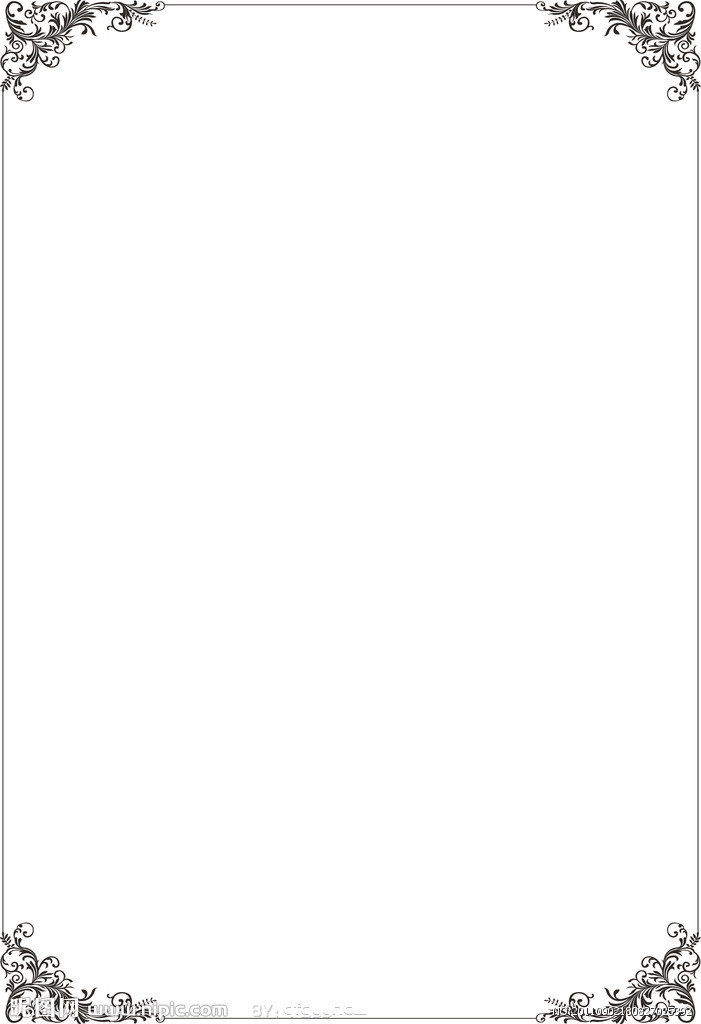 2018年BEST教育中心寒假美國遊學團聖地牙哥Eurocentres英語學院+美西名校20天聖地牙哥位於擁有陽光沙灘的南加州最南端，有著宜人氣候的地理位置，使得在冬季裡也不失它迷人的風采。筆直的沿海沙灘，總是吸引著來自世界各地的人們，於此度假放鬆身心，且治安良好，都市機能發達，交通便利，還有豐富多元的景點，更有世界著名樂園之一的海洋世界（Sea World），因此，不管是享受陽光沙灘、購物樂趣、休閒樂園，皆可以在此得到最大的心靈滿足！Eurocentres英語學院是全球語言學習最多元化的語言教育機構，以推廣國際語言教育及文化交流為首要目標，學校中的各項軟硬體設施皆針對學生語言學習的需求而設計。在全球有21間分校及10間的合作學校，合作學校包括了美國著名的哥倫比亞大學、加州大學聖地牙哥分校及密西根州立大學等，教授語言之廣泛，包括英語、日語、歐洲語系等七種語言，所有的課程皆為統一教學，並經常培訓老師應用最新的教材，讓學生能夠在活潑生動的學習環境中，增進英語的程度，且良好的國際混和，同學可從與不同國籍的同學交流，進而拓展國際視野，更能實際運用所學。聖地牙哥分校位於聖地牙哥市中心的瓦斯燈街區，鄰近許多餐廳、大型購物中心、夜店、現代化的聖地牙哥職棒大聯盟球場，及美麗的海岸碼頭。 學校提供了最先進的學習中心，除了有學生專用電腦及教育中心外，另有無線網路及附有點心區的學生交誼廳。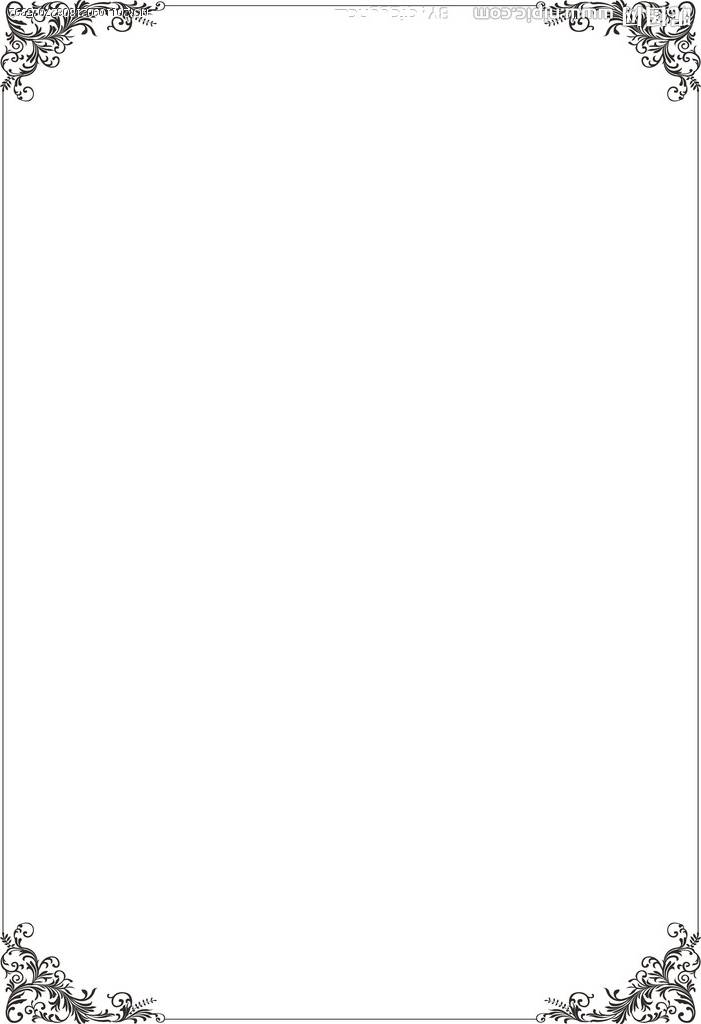 行程特點交通便利：位於聖地牙哥市中心，許多著名景點及購物區皆可搭乘大眾交通系統(公車、輕軌)到達，都會機能十分便捷，學員可充分體驗聖地牙哥的城市魅力。寄宿家庭：入住當地住宿家庭，深入體驗聖地牙哥的風俗民情，並訓練學員自行搭乘當地公車/捷運上下學，讓學生培養在國外生活的獨立性並真切感受道地的國外生活。增廣見聞：由學校安排外籍活動輔導員，導覽聖地牙哥各著名觀光景點及戶外活動，讓學員一面享受語言學習的樂趣，一面發掘美國各種新鮮事物，增廣見聞、開闊國際視野。國際混合：從中學習不同文化、增進語言溝通能力，是結交外國朋友的最好方式。美西旅遊：參訪洛杉磯市區觀光-好萊塢星光大道、娛樂性十足的環球影城，世界頂尖名校洛杉磯UCLA大學、UCB柏克萊大學、史丹佛大學及舊金山市區觀光-漁人碼頭、金門大橋、藝術宮、聯合廣場等知名景點，從中欣賞領略美國的文化、藝術、歷史與科技之美。行程項目課程費用：NT$ 160,000元；11/30前報名優惠價NT$155,000元(含稅金)費用包含：經濟艙來回機票、機場稅+燃料稅、課程+書籍費、週末旅遊費、行程中安排之食宿費、全程旅遊意外險、1,000萬履約保證保險。(詳見報名須知及注意事項)費用不含：新辦護照費1,600元、市區交通費(每週約22美金)、旅遊期間導遊司機小費3,000元及其他私人開銷課程期間：2018年1月27日(六)–2018年2月15日(日)；共20天適合年齡：12-15歲(青少年課程)及16歲以上(成人課程)；分齡、分級，國際混合上課食宿安排：聖地牙哥住宿家庭(雙人房)，提供每日早、午、晚三餐上課時數：每週15小時(每週20堂課;每堂45分鐘;上午09:00~12:30)課外活動：參訪聖地牙哥各著名景點、海洋世界。美西之旅：洛杉磯市區觀光、環球影城、          名校參訪洛杉磯UCLA大學、UCB柏克萊大學、史丹佛大學、舊金山市區觀光等 2018年BEST教育中心寒假美國遊學團      加州聖地牙哥Eurocentres英語學院+美西名校20天                     ~ 活動內容 / 住宿家庭 ~                                                            年齡：12~15歲及16歲以上課程費用：NT$160,000元，11/30以前報名優惠價NT$155,000元(含機場稅+燃料稅)費用不含：新辦護照費1,600元，旅遊期間導遊司機小費3,000元 所有的課程/行程活動以學校的課表為主Week 1日  期星 期活動內容(上午)活動內容(下午)11月27日六搭乘豪華班機飛往洛杉磯，抵達後專車接往聖地牙哥住宿家庭搭乘豪華班機飛往洛杉磯，抵達後專車接往聖地牙哥住宿家庭21月28日日聖地牙哥動物園，全球最大的動物園之一，超過4,000隻動物，包括受歡迎的熊貓無尾熊等，園內採無獸欄式設計，並有空中纜車及導覽巴士帶領遊園聖地牙哥動物園，全球最大的動物園之一，超過4,000隻動物，包括受歡迎的熊貓無尾熊等，園內採無獸欄式設計，並有空中纜車及導覽巴士帶領遊園Week2日  期星期活動內容(上午)活動內容(下午)31月29日一分班測驗 / 英語課程聖地牙哥市區觀光 ~Gaslamp區及Seaport Village41月30日二English Lesson 英語課程Balboa Park巴波亞西班牙式公園，及博物館區51月31日三English Lesson英語課程USS Midway 中途島號航空母艦博物館巡禮62月1日四English Lesson英語課程最大購物中心Fashion Valley Mall Shopping去~72月2日五English Lesson英語課程衝浪者天堂Pacific Beach，濱海公園及購物區82月3日六聖地牙哥海洋世界，觀賞可愛的殺人鯨及海豚、海獅、北極熊、企鵝表演。亦可搭乘刺激的雲霄飛車，及盡情享受園內各式各樣新奇好玩的遊樂設施聖地牙哥海洋世界，觀賞可愛的殺人鯨及海豚、海獅、北極熊、企鵝表演。亦可搭乘刺激的雲霄飛車，及盡情享受園內各式各樣新奇好玩的遊樂設施92月4日日自由活動 /參與住宿家庭活動，或與三五好友逛逛假日市集，尋寶趣~自由活動 /參與住宿家庭活動，或與三五好友逛逛假日市集，尋寶趣~Week3日  期星期活動內容(上午)活動內容(下午)102月5日一English Lesson英語課程渡假勝地- Coranado Island科羅娜多島112月6日二English Lesson英語課程國際學生聯誼活動--Bowling 保齡球大賽122月7日三English Lesson英語課程La Jolla 拉荷亞濱海小鎮，陽光沙灘美食美景132月8日四English Lesson英語課程Harbour Cruise 搭乘遊船暢遊聖地牙哥灣142月9日五英語課程 / 頒發證書Mission Valley Mall購物中心，採買回國紀念品152月10日六前往天使之城-洛杉磯LA，市區觀光~好萊塢與明星手印合影~比佛利山莊~參訪名校UCLA大學~Outlet名牌折扣中心~品嚐美食In-N-Out Burget前往天使之城-洛杉磯LA，市區觀光~好萊塢與明星手印合影~比佛利山莊~參訪名校UCLA大學~Outlet名牌折扣中心~品嚐美食In-N-Out Burget162月11日日全日暢遊環球影城，親身體驗驚險刺激的變形金剛3D飛車、並與辛普森家庭的冒險之旅、和木乃伊們一起探索神鬼傳奇的世界，以及2016年新開張的哈利波特的神秘魔法世界，彷彿活在電影世界中(樂園內餐食自理)全日暢遊環球影城，親身體驗驚險刺激的變形金剛3D飛車、並與辛普森家庭的冒險之旅、和木乃伊們一起探索神鬼傳奇的世界，以及2016年新開張的哈利波特的神秘魔法世界，彷彿活在電影世界中(樂園內餐食自理)Week4日  期星期活動內容(上午)活動內容(下午)172月12日一參訪名校史丹福大學，校園導覽~胡佛塔、紀念教堂、羅丹雕塑公園，續往美國科技重鎮--矽谷，園區導覽~參訪知名Google總部Android廣場等參訪名校史丹福大學，校園導覽~胡佛塔、紀念教堂、羅丹雕塑公園，續往美國科技重鎮--矽谷，園區導覽~參訪知名Google總部Android廣場等182月13日二參訪加州大學柏克萊分校，校園導覽 ~舊金山市區觀光 ~ 漁人碼頭、市政廳、藝術宮、金門大橋及聯合廣場購物區…等 ~ 晚餐:海鮮自助餐饗宴參訪加州大學柏克萊分校，校園導覽 ~舊金山市區觀光 ~ 漁人碼頭、市政廳、藝術宮、金門大橋及聯合廣場購物區…等 ~ 晚餐:海鮮自助餐饗宴192月14日三帶著滿滿的收穫，搭機返回台北，夜宿機上帶著滿滿的收穫，搭機返回台北，夜宿機上202月15日四抵達桃園機場，結束愉快的美西之旅抵達桃園機場，結束愉快的美西之旅